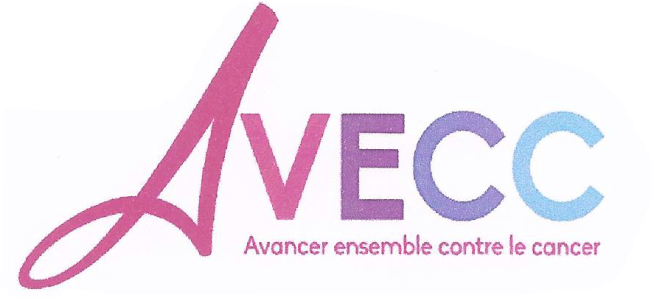 ASSEMBLEE GENERALE DU 8 MARS 2024MEMBRES DU CONSEIL D’ADMINISTRATIONCatherine FAVETTOCo-présidente – commission « animations »Jean-Luc KIRCHDORFERCo-Président - commission « communication & relations externes »Nathalie BESSOUDCo-Présidente - commission « relations internes »Catherine GUERRY TrésorièreMarie LEBEUGLE Trésorière adjointeLydie GRANGE SecrétaireLaurence FALQUENanou BERANGERAurélie GUIGNIERSébastien BIETRIX (dit Bix)Renée JULLINBéatrice GARCIAMartine VIOUXHervé MARTINNadine FAGOTAnnick BACHELET